       24 The 66 club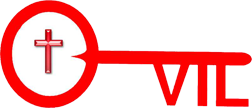        24 The 66 club       24 The 66 club7 x 6=5 x 11=7 x 10=10 x 2=7 x 3=7 x 4=12 x 5=5 x 6=7 x 7=3 x 7=9 x 11=8 x 10=11 x 2=4 x 10=8 x 11=9 x 5=5 x 4=6 x7=6 x 6=8 x 5=9 x 4=8 x 2=6 x 10=11 x 4=4 x 6=5 x 5=6 x 4=5 x 5=5 x 10=7 x 11=10 x 7=9 x 6=4 x 5=9 x 10=4 x 2=9 x 3=5 x 2=11 x 11=3 x 10=5 x 3=4 x 4=11 x 6=3 x 5=8 x 4=8 x 3=6 x 11=10 x 4=4 x 3=10 x 10=11 x 3=3 x 6=9 x 7=12 x 11=7 x 5=5 x 7=4 x 11=10 x 11=6 x 5=12 x 4=6 x 3=8 x 6=6 x 2=11 x 10=4 x 7=12 x7=12 x 6= 